13th  INTERNATIONAL PERA PIANO FESTIVAL- ISTANBUL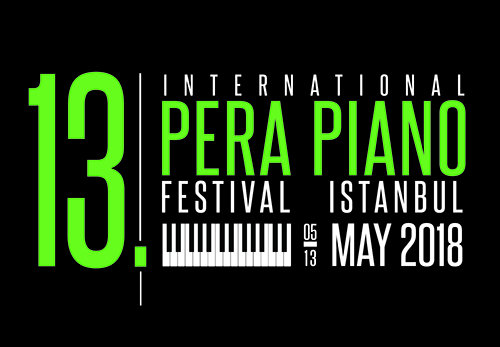 MAY 05-13 2018SOLO PIANO COMPETITIONSPECIFICATION AND APPLICATION FORM AGES BETWEEN 11-14Application RequirementsPay attention to fill in the form completely and legible.The parents will sign the application form for the applicants under the age of 18.The candidates must convey the application form, 2 snapshop photos, a copy of ID card, bank receipt and the music notes of the works which will be played to Pera Fine Arts High School should post or deliver by hand till March 10, 2018.Works must be played by heart.   Competitors must appear with their concert costume on the scene.You can reach to the music notes of the Turkish composers by applying to aysim@perasanat.com.tr address.   The list of the participants will be published on www.perafestival.org website starting April 11, 2018.It is mandatory that the candidates who will participate to the competition are registered on registration desk at least 1 hour before the competition time conveyed to them.It’s definitely forbidden to take photos and to do a recording during the competition.The participation fee for the competition is 200 TL. The competitors must deposit the participation fee till March 10th ,2018 to the account of  PERA MÜZİK GARANTİ BANKASI GALATASARAY ŞUBESİ  IBAN:TR47 0006 2000 0680 0006  6864 24The decision of the jury can’t be criticized.AwardsThe winners and the competitors who get the best mention “ … performer” will be rewarded with money and gifts. The prizes will be published on the website www.perafestival.org. Specification for the Participants:The candidates between 11-14 ages can participate to the competition. Candidates aged between 11 and 12 and candidates aged between 13 and 14 will be evaluated  separately.   The age calculation will be done according to the date on which the competition will be held.The date of the competition will be published on the website www.perafestival.org“A certificate of participation” will be given to the participant and his/her trainer.It’s compulsary that the competitors who are placed in the competition and selected by the jury perform a program with the piece or pieces selected by jury from the competition program in the award ceremony on Sunday, May 13th, 2018.Competition program for the participants:A composotion from Baroque Period,Options:J.S.Bach,  1 of the 2 or 3 voice Inventions, prelude and fuguesone part from Baroque Period Suits or Partitas,One sonatta from ScarlattiOne study (except slow studies) (Czerny op. 299, 636, 740, Moszkowski op.72, Chopin, Liszt, Rachmaninoff, Chopin, Cramer, Scriabin, A.A. Saygun, Prokofiev) A Work from Classical Period             Options; One part from Sonata or Sonatinas (Sonate Allegro form), Variations, Fantasies, RondoA composition from Turkish composers,A composition selected by candidate,13TH INTERNATIONAL PERA PIANO FESTIVAL                        ISTANBUL                      MAY 05-13, 2018SOLO PIANO COMPETITION AGES BETWEEN 11 -14                        APPLICATION FORM Name, Surname: _____________________________________________________________Place of Birth: __________________________ Date of Birth:_________________________School Name: _______________________________________________________________Trainer/Teacher’s Name, Surname: ______________________________________________                                                            ProgramComposer:____________Composition: _______________op._____No._____ Duration:____Composer:____________Composition: _______________op._____No._____ Duration:____Composer:___________ Composition:  _______________op._____No._____ Duration:____Composer:___________ Composition: _______________op._____No._____ Duration:____  Composer:____________Composition: _______________op._____No._____ Duration:____“I attend to the festival for the first time.” ___________ “I attend to the festival for the _________  time.” “I will play the works by heart in the festival.”_____________________ “I will play the works with music notes.”__________________Home Address: ___________________________________________________________________________________________________District:________________City:____________e- mail address:_______________________________Phone Nr: _____________________Teacher’s Contact Information:__________________________________________________Mother’s Name, surname: _______________________Phone Nr: ______________________Father’s Name, Surname: ________________________Phone Nr: _____________________I have read the terms. The information I mentioned is correct.Date of Application:    __________________________________Parent’s Name, Surname: _______________________________ Signature: _____________  Student’s signature: ________________